Chegou o Natal! Jesus Nasceu!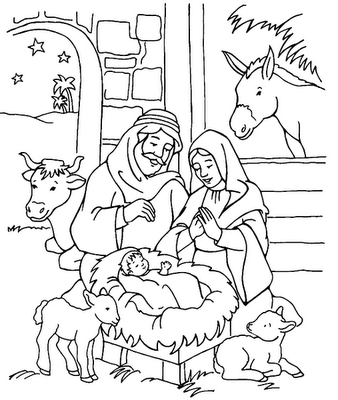 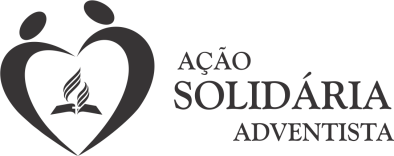 